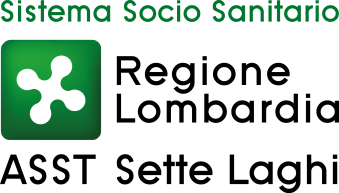 Oggetto: Scelta del MedicoI sottoscritti ____________________________________________________residenti a ____________________ In Via_______________________ n°___Telefono ____________________In qualità di Genitori del/dei minore/i sottoriportato/iChiediamoDi avvalerci dell’opera professionale del Dr./Dr.ssa1 scelta _____________________________In alternativa  (qualora il Pediatra individuato nella 1° scelta raggiunga il massimale e di conseguenza non ha posti disponibili) 2° scelta______________________________Ai sensi del regolamento UE 679/2016 autorizziamo l’ASST SETTE LAGHI al trattamento dei dati personaliData, _______________________    Firma __________________________			                                      Firma __________________________	ALLEGARE UN DOCUMENTO DI RICONOSCIMENTO DI ENTRAMBI I GENITORI					Cognome e NomeData di nascitaCodice fiscale